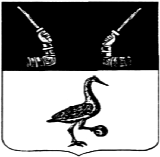 Администрация муниципального образования Приозерский муниципальный район Ленинградской областиП О С Т А Н О В Л Е Н И Епроектот    «___» декабря 2020 года   №________ В соответствии со ст. 269.2 Бюджетного кодекса Российской Федерации,  Федеральным законом от 06.10.2003 года № 131-ФЗ «Об общих принципах организации местного самоуправления в Российской Федерации», постановлением Правительства Российской Федерации  от 06.02.2020 N 100 "Об утверждении федерального стандарта внутреннего государственного (муниципального) финансового контроля "Права и обязанности должностных лиц органов внутреннего государственного (муниципального) финансового контроля и объектов внутреннего государственного (муниципального) финансового контроля (их должностных лиц) при осуществлении внутреннего государственного (муниципального) финансового контроля", областным законом Ленинградской области от 02.07.2003 года № 47-оз «Об административных правонарушениях», руководствуясь Уставом муниципального образования Приозерский муниципальный район Ленинградской области, администрация муниципального образования Приозерский муниципальный район Ленинградской области ПОСТАНОВЛЯЕТ:1. Дополнить Перечень должностных лиц администрации муниципального образования Приозерский муниципального района Ленинградской области, уполномоченных составлять протоколы об административных правонарушениях, предусмотренных областным законом Ленинградской области от 02.07.2003 №47-оз «Об административных правонарушениях», утвержденный постановлением администрации муниципального образования Приозерский муниципальный район Ленинградской области от 25 сентября 2020 №3121, строкой 10 следующего содержания:2. Указанным в пункте 1 настоящего постановления должностным лицам администрации муниципального образования Приозерский муниципальный район Ленинградской области, уполномоченных составлять протоколы об административных правонарушениях, при реализации предоставленных полномочий руководствоваться нормами Кодекса Российской Федерации об административных правонарушениях, областным законом Ленинградской области от 02.07.2003 №47-оз «Об административных правонарушениях».3. Начальнику отдела внутреннего муниципального финансового контроля администрации муниципального образования Приозерский муниципальный район Ленинградской области (Кричман Р.Г.) внести в должностные инструкции подчиненных сотрудников изменения, в части полномочий по составлению протоколов об административных правонарушениях, предусмотренных областным законом Ленинградской области от 02.07.2003 №47-оз «Об административных правонарушениях».4. Настоящее постановление подлежит опубликованию на официальном сайте администрации муниципального образования Приозерский муниципальный район Ленинградской области.5. Контроль за исполнением настоящего постановления возложить на начальника отдела внутреннего муниципального финансового контроля администрации муниципального образования Приозерский муниципальный район Ленинградской области (Кричман Р.Г.)Глава администрации                                                                                      А. Н. СоклаковСогласовано:Петрюк О.Г.исп. Михалева И.Н.тел. 8(81379) 35-545Разослано: дело-2,  админ. комиссия-1, , зам.главы – 1, юротдел -1, ОВМФК -1, СМИ-110Отдел внутреннего муниципального финансового контроля:- начальник отдела;- главный специалист;- ведущий специалистстатьи: 7.32.6; 15.1; 15.14 - 15.15.16; часть 1 статьи 19.4;  19.4.1; часть 20 и 20.1 статьи 19.5; 19.6; 19.7 Кодекса Российской Федерации об административных правонарушениях